送信先：江田島市観光協会：0823-42-4873　　　　　　　　(様式1-旅行会社，団体用)　　　　　　　　　　　　　　　　　　　　　　年　　月　　日海上自衛隊第一術科学校DC特別コース仮予約申込票江田島市観光協会　御中このことについて，次のとおり申込みます。　　　　　　　　　　（※は必須）【注意事項】○仮予約は１カ月前までに行ってください。○複数日を押さえる場合は、日時欄の中身をコピーし複数行にして書いてください。○募集後に応募者が20人を下回ったり，40人を上回ったりする場合は，わかり次第，早急に江田島市観光協会（0823-42-4871）へ連絡してください。旅行会社名※(団体名)旅行会社連絡先※(団体連絡先)住　　所：電話/FAX：e-mail：　　　　　　　　　　　　　　　　　　(担当者：　　　　　　　　)日　時※(期限：１ヶ月前)年　　月　　日　　時　　分から開始コース※(A・B・Cを記入)海上自衛隊第1術科学校ＤＣ特別コース　　　　　コース送客人数※(募集想定人数)名送客方法(予定)（〇してください）観光バス　・　路線バス　・　自家用車　・　船　・　徒歩その他(　　　)　　　　　　　　　　⇒数量(　　　　台・隻程度)Aコース　陸奥砲塔Bコース　水交館Cコース　NAT(航海ｼｭﾐﾚｰﾀｰ)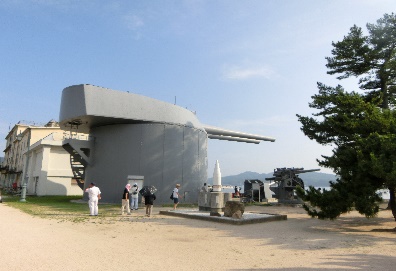 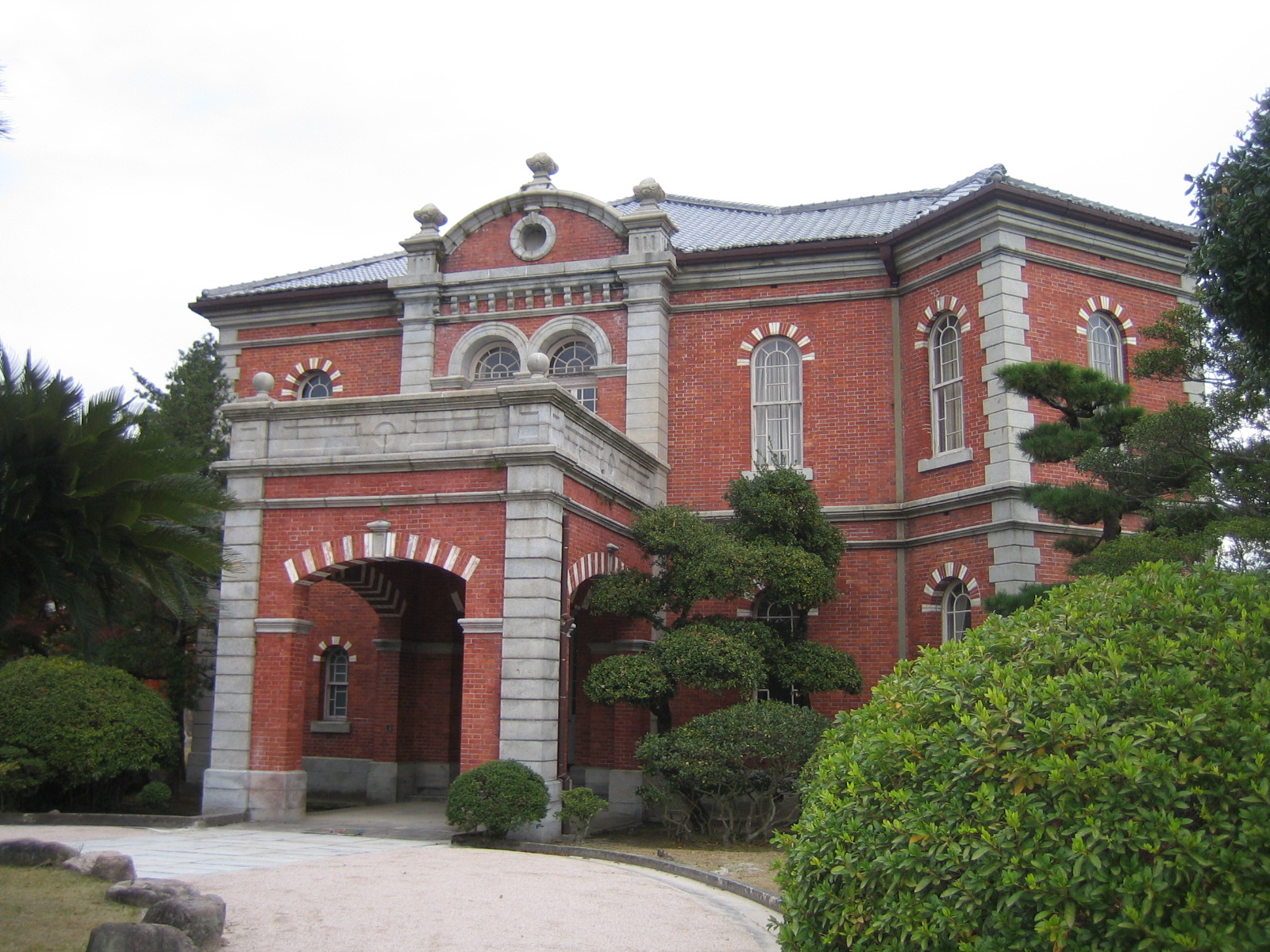 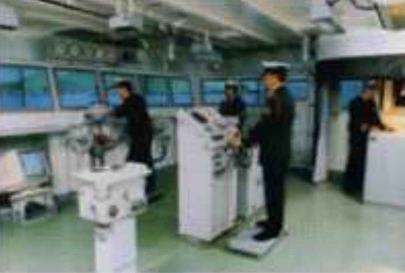 